Class/Subject: Philosophy Lesson 40: Logical Arguments Objective(s): SWBAT create cogent, logical arguments using the framework and vernacular provided to them.   Unit- “LOGIC”Philosophical Quote of the Day: “He who establishes his argument by noise and command shows that his reason is weak”. -Michel de MontaignePhilosophical Video of the Day: Monty Python’s Argument Clinic: https://www.youtube.com/watch?v=ohDB5gbtaEQKey Points of the Day: Premise: Proposition used as evidence in an argument.
Conclusion: Logical result of the relationship between the premises. Conclusions serve as the thesis of the argument. 
Argument: The assertion of a conclusion based on logical premises.
Syllogism: The simplest sequence of logical premises and conclusions, devised by Aristotle.
 Enthymeme: A shortened syllogism which omits the first premise, allowing the audience to fill it in. For example, "Socrates is mortal because he is a human" is an enthymeme which leaves out the premise "All humans are mortal."
Induction: A process through which the premises provide some basis for the conclusion.
Deduction: A process through which the premises provide conclusive proof for the conclusion.Journal Entry: Define the following terms: Premise, Conclusion, Argument, Syllogism, Induction, Deduction, and Reductio ad AbsurdumFeatured philosopher and supplemental reading: Michel de Montaigne- Essais (1580)Michel de Montaigne was one of the most significant philosophers of the French Renaissance, known for popularizing the essay as a literary genre. 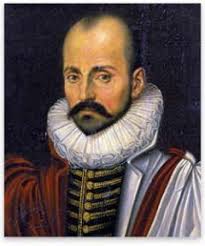 